БЛАГОВЕЩЕНСКАЯ ГОРОДСКАЯ ДУМА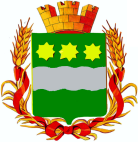 Амурской области(пятый созыв)РЕШЕНИЕ26.09.2013                                                                                                   № 64/110                                               г. БлаговещенскЗаслушав отчет контрольно-счетной палаты города Благовещенска о результатах проверки соблюдения законодательства Российской Федерации и иных нормативных актов Российской Федерации о размещении заказов на поставки товаров, выполнение работ, оказание услуг для нужд Управления по делам гражданской обороны и чрезвычайным ситуациям города Благовещенска за 2012 год и истекший период 2013 года, представленный председателем контрольно-счетной палаты города Благовещенска Дементьевым Н.П., учитывая заключение комитета Благовещенской городской Думы по бюджету, финансам и налогам, Благовещенская городская Думарешила:Принять прилагаемый отчет контрольно-счетной палаты города Благовещенска о результатах проверки соблюдения законодательства Российской Федерации и иных нормативных актов Российской Федерации о размещении заказов на поставки товаров, выполнение работ, оказание услуг для нужд Управления по делам гражданской обороны и чрезвычайным ситуациям города Благовещенска за 2012 год и истекший период 2013 года к сведению.Настоящее решение вступает в силу со дня его подписания. Глава муниципального образования                                                      города Благовещенска                                                                                В.А. Кобелев